ALUR PERMOHONANPENYESUAIAN UKT/ PENYESUAIAN UKT SEMENTARA/PEMBEBASAN UKT SEMESTER GASAL 2020/2021/ PENUNDAAN PEMBAYARAN UKT - DAMPAK PANDEMI COVID-19FAKULTAS ILMU OLAHRAGA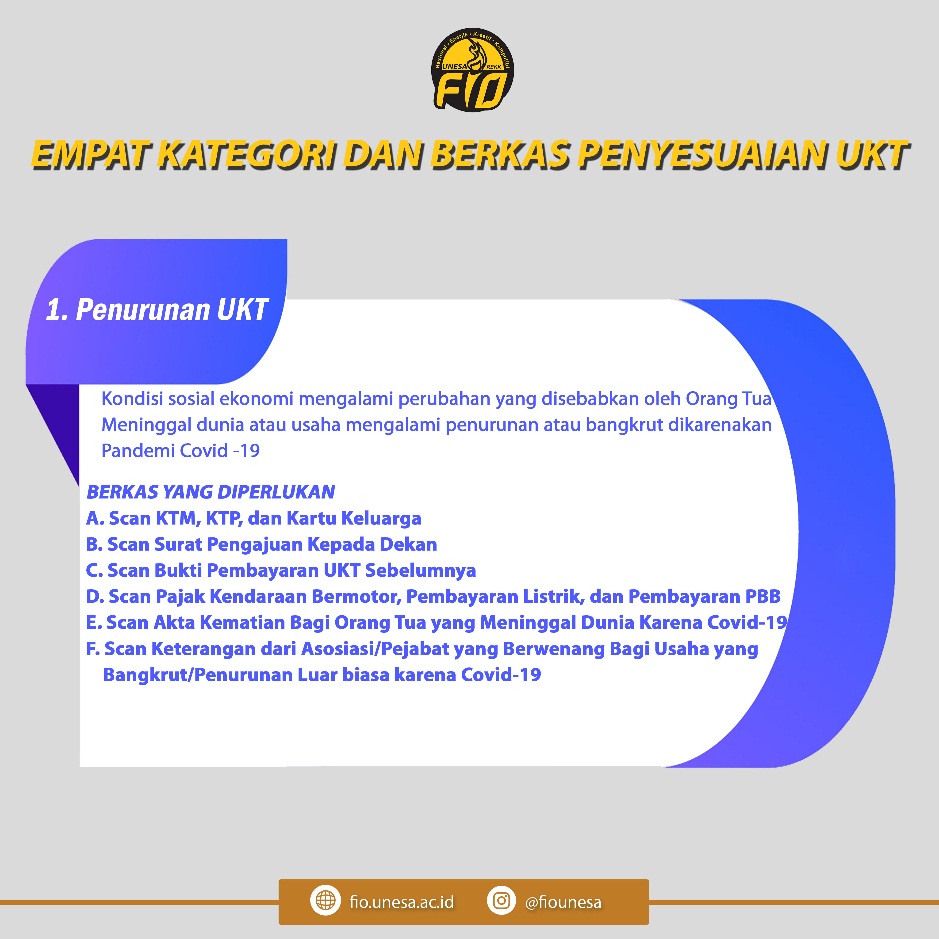 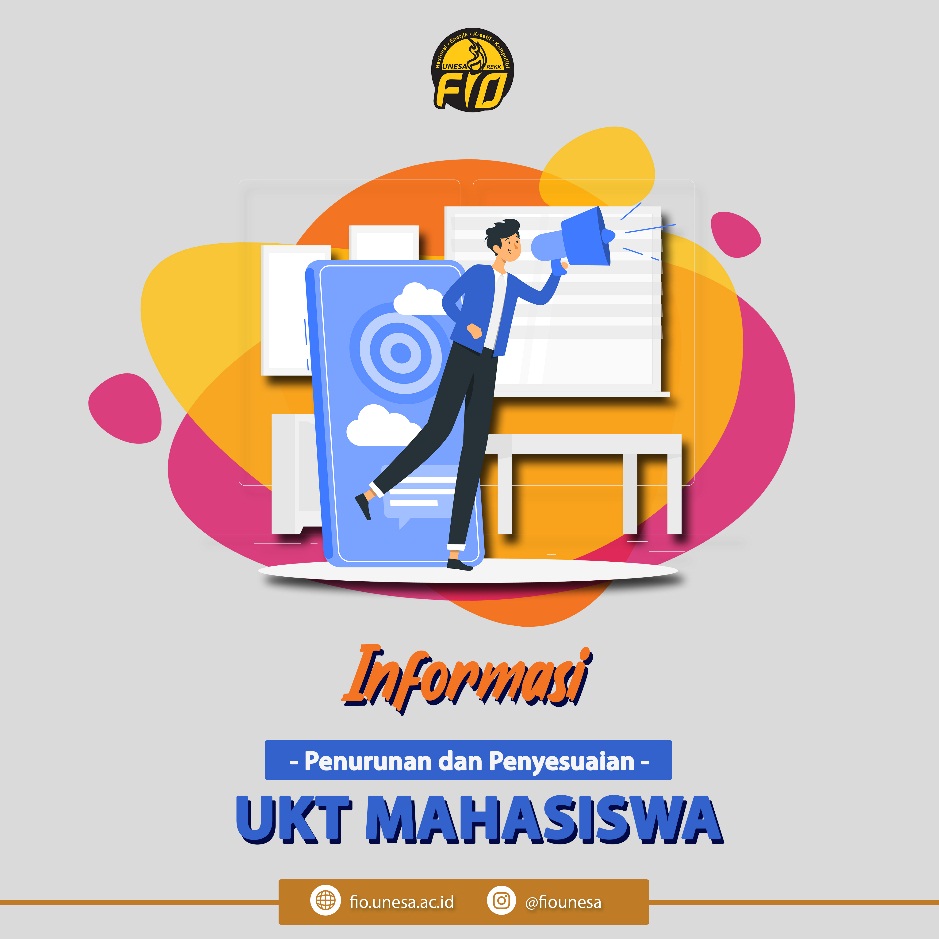 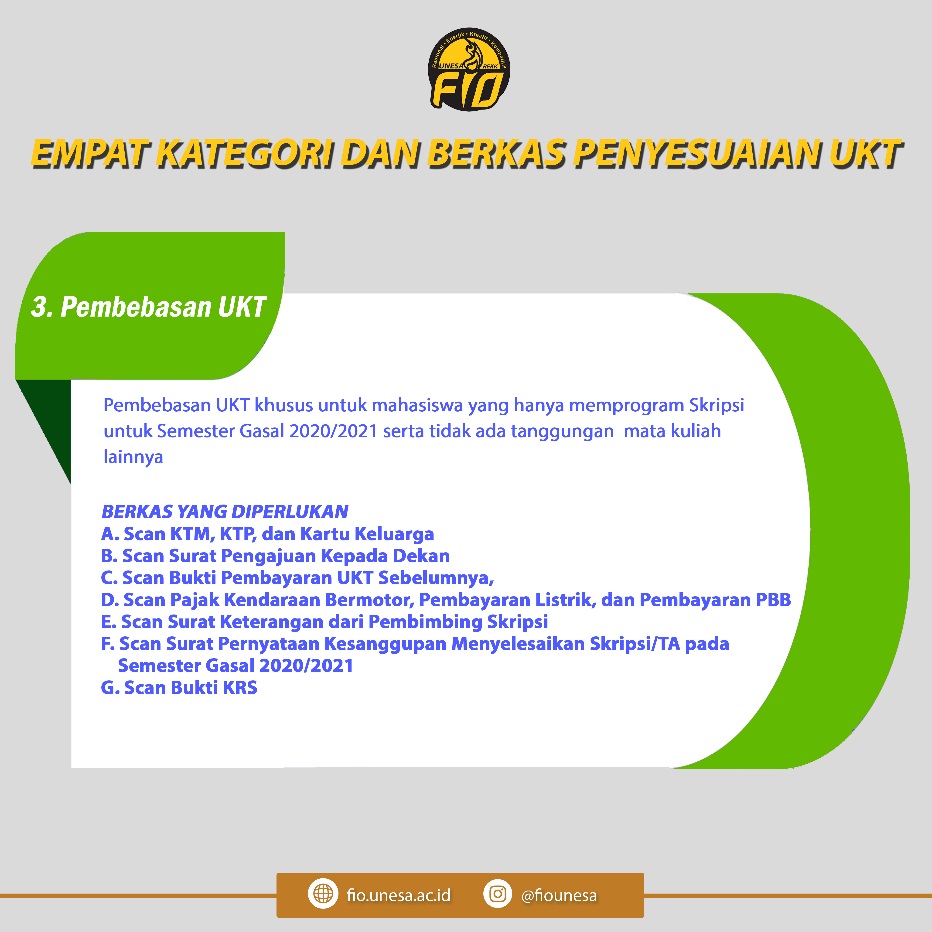 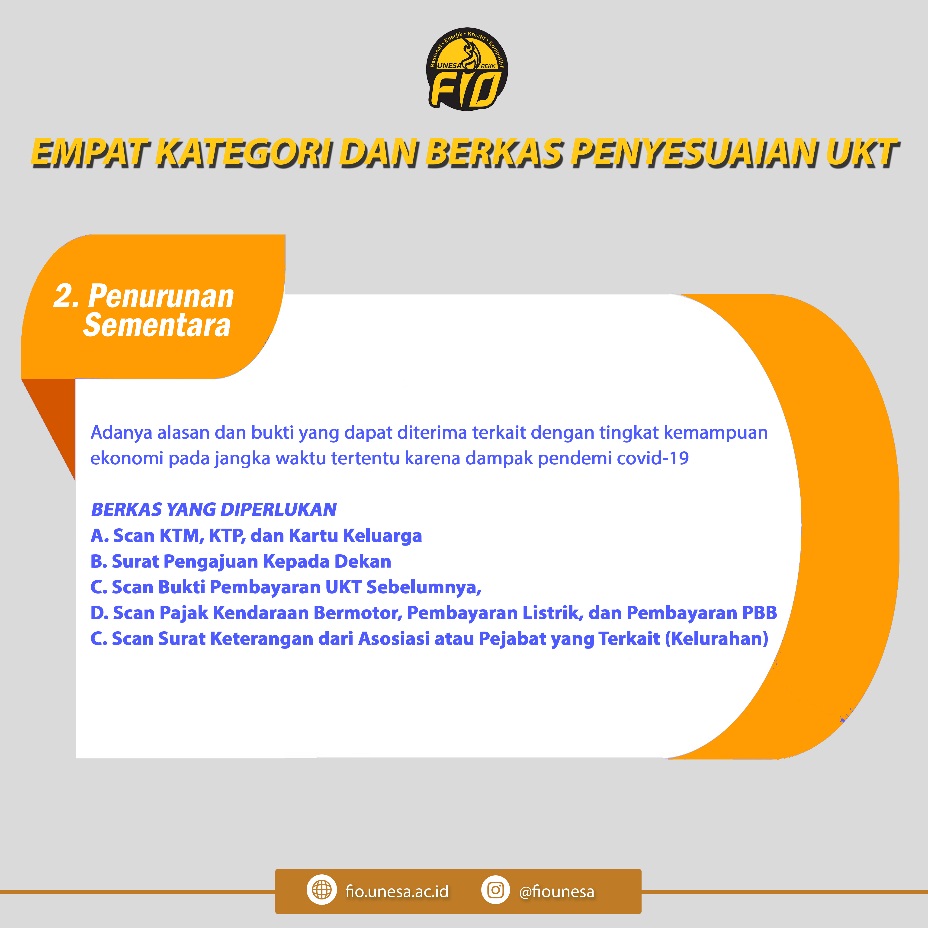 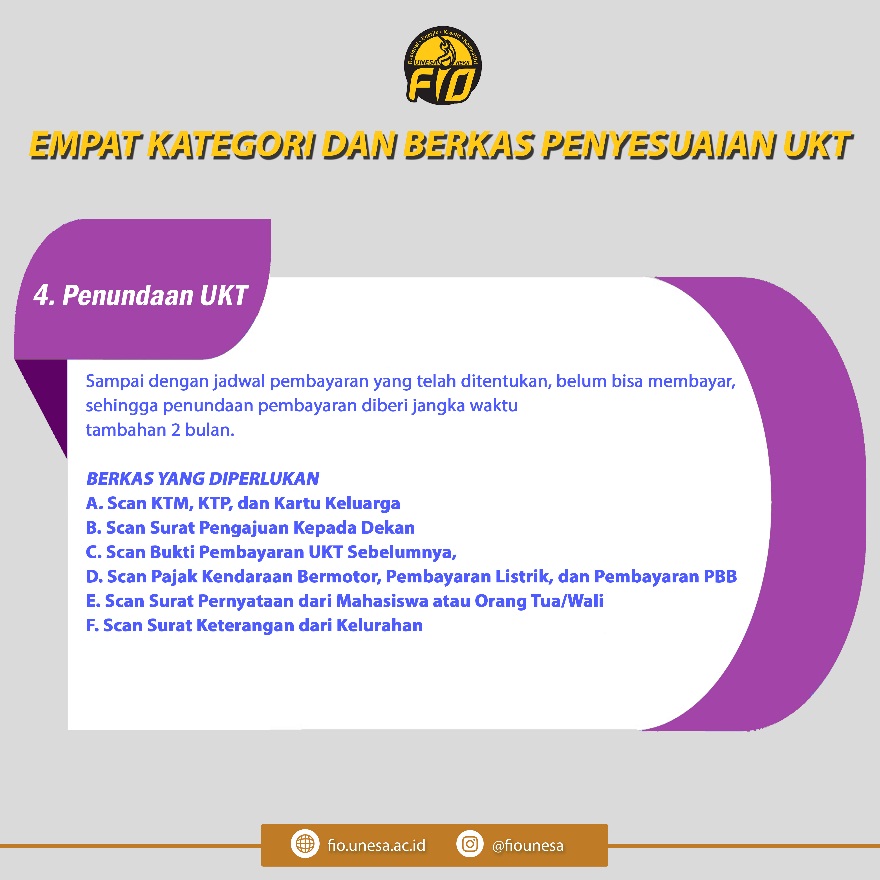 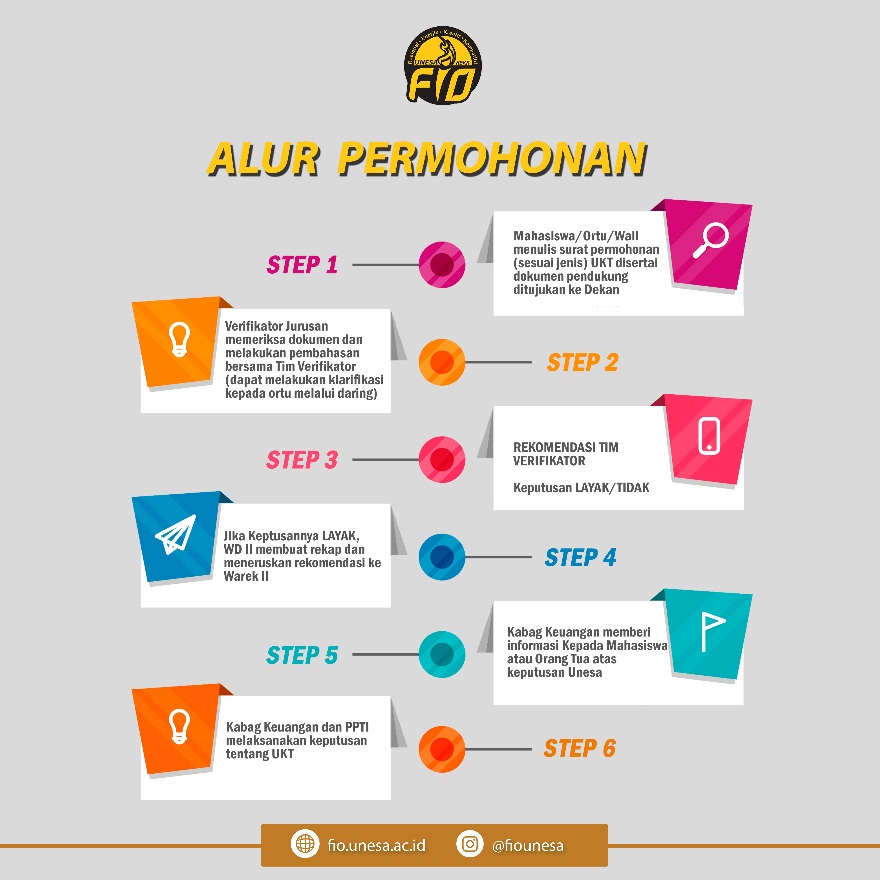 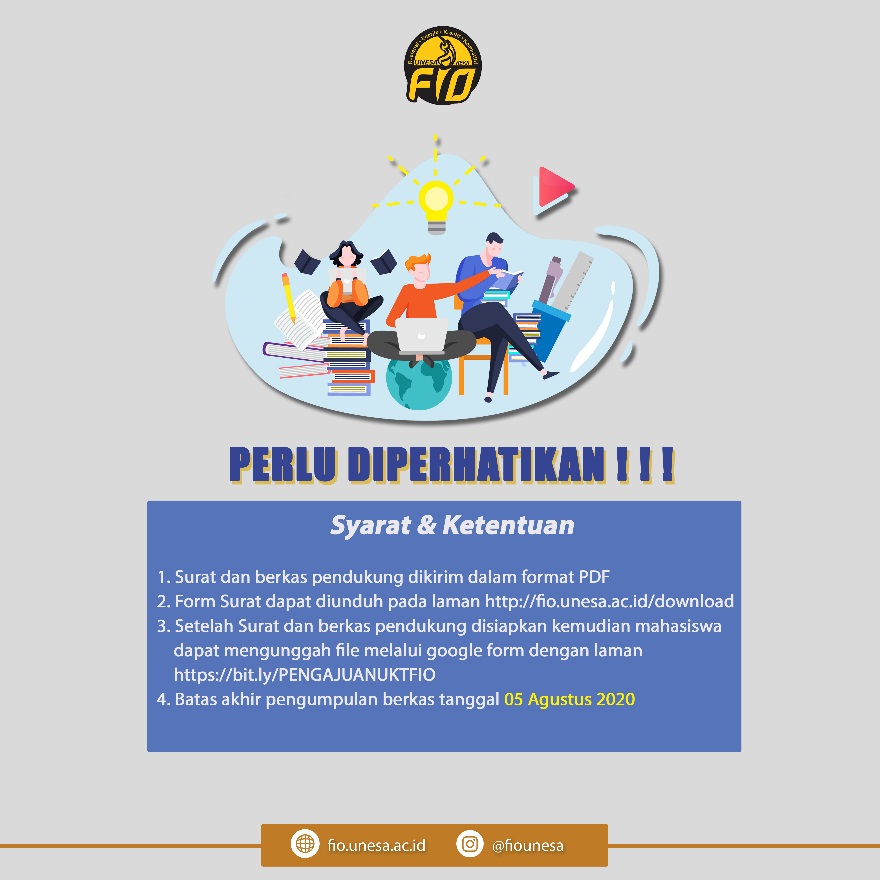 Hal: (disesuaikan jenis permohonan)*Yth. Dekan Fakultas Ilmu Olahraga  Univesitas Negeri SurabayaSaya yang bertanda tangan di bawah ini: Nama                             :NIM               : Prodi/Jurusan     : Fakultas                         : No HP                            : Alamat Rumah :Surel/email                    :Tanggal (disesuaikan)*mengajukan permohonan penyesuaian UKT/ penyesuaian UKT sementara/ pembebasan UKT semester gasal   2020/2021/   penundaan    pembayaran    UKT*        (coret    yang    tidak   diperlukan)    karena……………………(alasan). Sebagai pertimbangan dalam mengambil keputusan berikut ini saya lampirkan dokumen pendukung.Besar harapan saya permohonan ini disetujui.Hormat saya, Orang tua/wali,                                                                               Pemohon,Nama                                                                                               NamaNIMSURAT KETERANGAN KEMAJUAN PENULISAN SKRIPSI/TUGAS AKHIRSaya yang bertanda tangan di bawah ini: Nama		: Dr. Pudjijuniarto, M.Pd.NIP                           : 196706101993031013Prodi/Jurusan            : Ilmu Olahraga / Jurusan Pendidikan Kesehatan dan RekreasiMenerangkan dengan sesungguhnya bahwa mahasiswa berikutini : Nama		:NIM		: Judul Skripsi/TA	:telah menyelesaikan skripsi/TA sampai pada tahap......(isi sesuai kemajuan yang dicapai)Surabaya, …………….....2020Mengetahui,						Ketua Jurusan                                                                Dosen Pembimbing Skripsi/TADr. Pudjijuniarto, M.Pd.			           	NamaNIP 196706101993031013                                          NIPSURAT PERNYATAAN KESANGGUPANSaya yang bertanda tangan di bawah ini: Nama                             :NIM                               : Judul Skripsi/TA           :Menyatakan dengan sesungguhnya bahwa saya sanggup menyelesaikan penulisan skripsi/TA sampai dengan ujian/penilaian pada semester gasal 2020/2021. Jika pada semester tersebut tidak dapat menyelesaikan penulisan skripsi/TA, saya bersedia membayar UKT pada semester berikutnya sesuai dengan ketentuan yang berlaku.Surabaya, ......2020Mahasiswa, Materai 6000NamaNIMSURAT PERNYATAAN KESANGGUPANPEMBAYARAN UKT KARENA PENUNDAANSaya yang bertanda tangan di bawah ini: Nama                             :NIM                               : Program Studi                :Menyatakan dengan sesungguhnya bahwa saya sanggup membayar UKT karena penundaan yang dilakukan sesuai  tanggal perpanjangan yang ditentukan (maksimal dua bulan); Jika pada waktu yang sudah ditentukan belum bisa  membayar UKT, maka  saya bersedia menerima konsekuensinya sesuai dengan ketentuan yang berlaku.Surabaya, ......2020Mahasiswa, Materai 6000NamaNIMPROSEDURDOKUMENMulaiMahasiswa/Ortu/Wali menulis surat permohonan (sesuai jenis) UKT disertai dokumen pendukung ditujukan ke DekanVerifikator Jurusan memeriksa dokumen dan melakukan pembahasan bersama Tim Verifikator (dapat melakukan klarifikasi kepada ortu melalui daring)REKOMENDASI                          TIDAKTIM VERIFIKATORYAWD II membuat rekap dan meneruskan rekomendasi ke Warek IIKabag Keuangan memberi informasi kpd mhs/ortu atas keputusan UnesaKabag Keuangan dan PPTImelaksanakan keputusan ttg UKTSelesai1.  Penyesuaian UKT:a. Akta   kematian   ortu/wali   pada   masapandemi Covid-19 ataub. Surat    Keterangan    usaha    bangkrut/ penurunan luar biasa dari asosiasi/pejabat berwenang atauc. Surat Keterangan Pemutusan HubunganKerja (PHK)d. Fotokopi Kartu Keluarga dan KTP.MulaiMahasiswa/Ortu/Wali menulis surat permohonan (sesuai jenis) UKT disertai dokumen pendukung ditujukan ke DekanVerifikator Jurusan memeriksa dokumen dan melakukan pembahasan bersama Tim Verifikator (dapat melakukan klarifikasi kepada ortu melalui daring)REKOMENDASI                          TIDAKTIM VERIFIKATORYAWD II membuat rekap dan meneruskan rekomendasi ke Warek IIKabag Keuangan memberi informasi kpd mhs/ortu atas keputusan UnesaKabag Keuangan dan PPTImelaksanakan keputusan ttg UKTSelesai2.  Penurunan sementara (selama PandemiCovid19):a. Surat  keterangan  kemampuan  ekonomiakibat  pandemi  Covid-19  dari  pejabat berwenang (misal kades, lurah, dll).b. Fotokopi Kartu Keluarga dan KTP.MulaiMahasiswa/Ortu/Wali menulis surat permohonan (sesuai jenis) UKT disertai dokumen pendukung ditujukan ke DekanVerifikator Jurusan memeriksa dokumen dan melakukan pembahasan bersama Tim Verifikator (dapat melakukan klarifikasi kepada ortu melalui daring)REKOMENDASI                          TIDAKTIM VERIFIKATORYAWD II membuat rekap dan meneruskan rekomendasi ke Warek IIKabag Keuangan memberi informasi kpd mhs/ortu atas keputusan UnesaKabag Keuangan dan PPTImelaksanakan keputusan ttg UKTSelesai3. Pembebasan     UKT     semester     gasal2020/2021 khusus bagi mahasiswa yang telah memprogram mata kuliah Skripsi/TA      pada      semester      genap2019/2020:a. Pada  semester  gasal  2020/2021  hanyamemprogram mata kuliah Skripsi/TA;b. KRS semester genap 2019/2020;c. Surat  keterangan  kemajuan  penulisan skripsi/TA  dari  dosen  pembimbing (DPS) diketahui ketua jurusan;d. Surat         pernyataan         kesanggupan menyelesaikan skripsi/TA pada semester gasal 2020/2021;e. Fotokopi Kartu Keluarga dan KTPMulaiMahasiswa/Ortu/Wali menulis surat permohonan (sesuai jenis) UKT disertai dokumen pendukung ditujukan ke DekanVerifikator Jurusan memeriksa dokumen dan melakukan pembahasan bersama Tim Verifikator (dapat melakukan klarifikasi kepada ortu melalui daring)REKOMENDASI                          TIDAKTIM VERIFIKATORYAWD II membuat rekap dan meneruskan rekomendasi ke Warek IIKabag Keuangan memberi informasi kpd mhs/ortu atas keputusan UnesaKabag Keuangan dan PPTImelaksanakan keputusan ttg UKTSelesai4.  Penundaan UKT :a. Surat   pernyataan   mahasiswa/ortu/walisanggup membayar UKT sesuai tanggal perpanjangan yang ditentukan (maksimal dua bulan);b. Fotokopi Kartu Keluarga dan KTPNB:Surat permohonan dan dokumen pendukung dikirim https://bit.ly/PENGAJUANUKTFIO NB:Surat permohonan dan dokumen pendukung dikirim https://bit.ly/PENGAJUANUKTFIO 